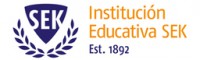 Principio del formularioFinal del formularioStudent Work PlacementDrama and English Classroom Assistants for International School in SpainEMPLOYER  INFORMATIONEMPLOYER  INFORMATIONName of organisation	SEK International SchoolsAddress of schools participating in the programme.Colegio Internacional SEK-Catalunya        La Garriga.   08530 Barcelona, España             Websitehttp://www.sek.es/Short description of the companySEK International School is a private international school educating children from 0 – 18 years of age. We have centres in Barcelona, Madrid, Pontevedra, Almeria, Dublin, France and Qatar.
50 % of the tuition is given in English whilst the remainder is given in Spanish (and also Catalan at SEK-Catalunya and French at SEK Les Alpes). We follow the International Baccalaureate Programme from Infant School through to Primary and Secondary SchoolApplication procedureSend CV, Skype details and covering letter to anita.pineda@sek.esOnce reviewed, suitable applicants will be contacted and interviewed by skype.Application deadline: Application deadline: 01 July 2020CONTACT DETAILSAnita Pineda Sampson: International Placement SupervisorPLACEMENT INFORMATION PLACEMENT INFORMATION Department / FunctionClassroom assistants and specialists required for the teaching of Drama and English. Description of activitiesThis placement is suited to students who would like experience assisting in the teaching of Drama and English. You would also play a major part in the Direction and Production of the school musical which we start preparing for in January, culminating in April with the performance.You would work alongside and support our Drama and English teacher by helping with the planning and developing of activities and making/adapting resources according to students abilities and learning styles.

Intercultural strategies are used to promote a positive learning environment and encourage the pupil’s international mindedness and you would be expected to demonstrate an understanding, patient, warm, and receptive attitude towards the pupils and show interest in their progress.

You would help out a maximum of 30 hours per week from Monday to Friday and one Saturday Open morning per term.Placement Duration: 10 months (shorter placements may be considered)Language required: EnglishSalary: Unpaid, however you will be provided with free accommodation in rented flats or in the campus residence. All bills and internet are included. You will be provided with breakfast and lunch from Monday to Friday.The successful candidates will be required to purchase their flights to and from Spain. Free airport transfers are provided when you arrive to take you to your accommodation and to take you back to the airport when you complete your contract.Locations SEK Catalunya, La Garriga, Barcelona;  Duration September 2020 – June 2021 (shorter stays can be arranged if necessary)Working hours Maximum 30 hours per week, or as required by your UniversityAccommodation Accommodation is provided free of charge in the school residence or flats, sharing facilities with other assistants on the same programme. There are no bills or rent to pay.Details of financial and “in kind” support to be providedBreakfast and lunch are provided on school days. Transport is provided from/to the airport on day of arrival and departure.COMPETENCES, SKILLS and EXPERIENCE REQUIREMENTS COMPETENCES, SKILLS and EXPERIENCE REQUIREMENTS Languages and level of competence requiredSpanish is not required as you will have plenty of opportunity to learn and improve the language during your placement. English: Native or minimum level C2 (CEFR) is required. OtherPersonal Travel Insurance Child Protection Certificate to be provided by student. EU students should apply for the EHIC card.INFORMATION PROVIDED BYINFORMATION PROVIDED BYNameAnita Pineda SampsonDepartment / FunctionInternational Placement SupervisorE-mail addressanita.pineda@sek.esDate29/04/2019